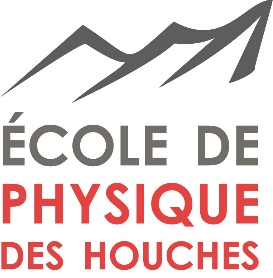 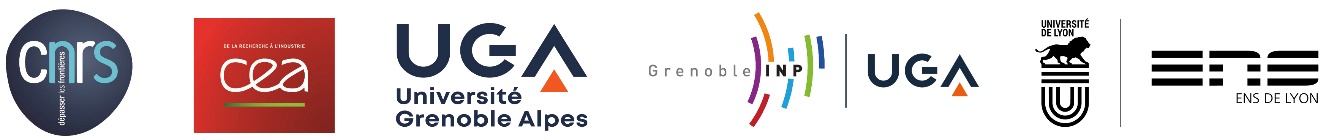 PROPOSITION DE SESSION SESSION PROPOSALWorkshop	
Formation Doctorale | Doctoral training	Ecole d’Eté | Summer School	(Tick the appropriate box)Send to: houches-secretariat@univ-grenoble-alpes.fr with copy to salomon@lkb.ens.frPlease note that there are two deadlines pe year to submit your proposal: April 30th and September 30th.Titre | TitleThème | Subject
Max 5 linesDurée | DurationDates souhaitées | Preferred datesIndicate at least three slotsOrganisateurs | OrganizersName, Institution, Address, Phone and Email of ALL organizers; indicate the main organizer on the first line.Justification scientifique / contexte international Scientific rationale /international context  1 pageIf you have organized a session at les Houches in the last 5 years, explain how the new session differs from the previous one.Programme & intervenants potentiels | Prospective program & speakers  1-2 pages Give names and affiliations of potential speakers. Consider international balance and gender representation. The Les Houches Physics school is particularly sensitive to the current gender imbalance in physics. Organizers are strongly advised to take note of the Charter for gender fairness at conferences, issued by the French Physical Society in 2017. See: Charter.During the workshop and conference selection, the school Scientific Council pays particular attention to gender balance among organizers, invited speakers and participants.Have potential speakers already been contacted?Public visé | Intended audienceNumber of students, postdocs, junior academics, senior academics:If you have  a majority of PhD students, consider applying to the doctoral training  programme; see web site.Note that the maximum number of attendees (including speakers) is 70. Please also note that a number of participants as close as to this maximum number will help us keep low cost fees. Contexte | ContextIs the meeting part of a national (e.g. GDR) or European project? Part of a national education program (e.g. graduate school)? Related to other national or international events?Enregistrement vidéo des cours / video recording of lecturesThe auditorium has a video recording capability that can be activated under the organizer’s responsibility and lecturer approval. The Les Houches School of Physics runs a library of video lectures accessible on YouTube. Financement envisagé | Expected fundingSource and levelEngagement | AgreementThe Ecole de Physique des Houches is funded by Université Grenoble Alpes, Grenoble-INP, ENS Lyon, CNRS and CEA. By signing this application form, you undertake to ensure that the registration fees of your session will be used in compliance with the school’s non-profit mission. Date : 	SignaturePlease, read our organization guidelines before sending the form(website)